MINISTÉRIO DA EDUCAÇÃOUNIVERSIDADE FEDERAL DO RIO GRANDE DO NORTEDEPARTAMENTO DE CIÊNCIAS ADMINISTRATIVASEndereço do Departamento: BR 101, Sem número - Lagoa Nova - Campus Universitário. Natal (RN)CEP: 59072-970Fone: (84) 3215-3496E-mail: depad.ufrn@gmail.comEDITAL No:029/2019-PROGESPCARREIRA:(  X  ) MAGISTÉRIO SUPERIOR    (    ) MAGISTÉRIO EBTTÁREA DE CONHECIMENTOADMINISTRAÇÃO GERALPROGRAMA DO PROCESSO SELETIVOOrigens e Estruturação das Escolas e Teorias da Administração. Abordagens e Amplitudes da Administração de Processos. Estruturas Organizacionais: Componentes e Fatores Contextuais.Gestão e Empreendedorismo.Planejamento Estratégica em diferentes contextos. Administração Geral: Principais Funções Organizacionais na Gestão Empresarial.ATENÇÃO: APLICÁVEL SOMENTE SE ÁREA DE CONHECIMENTO TIVER MAIS DE 12 (DOZE) CANDIDATOS INSCRITOS RELAÇÃO DE TEMAS PARA PROVA DIDÁTICATeorias da Administração: Ideias Fundamentais e Tendências Contemporâneas. Gestão de Processos: Melhores resultados e excelência organizacionalOrigens, aplicações e evoluções da estrutura organizacional. Inovação e Empreendedorismo. Estratégia de Empresa e Gestão EstratégicaAs funções Organizacionais na Empresa.BIBLIOGRAFIAANDRADE, Arnaldo Rosa de. Planejamento estratégico: formulação, implementação e controle. São Paulo: Atlas, 2015.ARAÚJO, Luís César G. de. Gestão de processos: melhores resultados e excelência organizacional. 2ª ed. São Paulo: Atlas, 2017. BERNARDI, Luiz Antonio. Manual de plano de negócios: fundamentos, processos e estruturação. São Paulo: Atlas, 2014.BIRKINSHAN, Julian e MARK, Ken. Ferramentas de gestão. São Paulo: HSM, 2017. DAFT, Richard L. Organizações: teoria e projetos. São Paulo: Thompson Pioneira, 2006.DORNELAS, José. Empreendedorismo: transformando ideias em negócios. Rio de Janeiro: Campus, 2012.HALL, R. H. Organizações, estruturas, processos e resultados. 8ª ed. São Paulo: Pearson Prentice Hall, 2004.MAXIMIANO, Antonio Cesar Amaru. Introdução à administração. 7ª ed. São Paulo: Atlas, 2007.OLIVEIRA, Djalma de Pinho Rebouças de. Teoria geral da administração: edição compacta. São Paulo: Atlas, 2009._________________. Estrutura organizacional: uma abordagem para resultados e competitividade. São Paulo: Atlas, 2006._________________. Administração de processos: conceitos, metodologias práticas. São Paulo: Atlas, 2006.SCUCUGLIAN, Rafael e PAVANI JÚNIOR, Orlando. Mapeamento e gestão de processos. São Paulo: M. Books, 2011.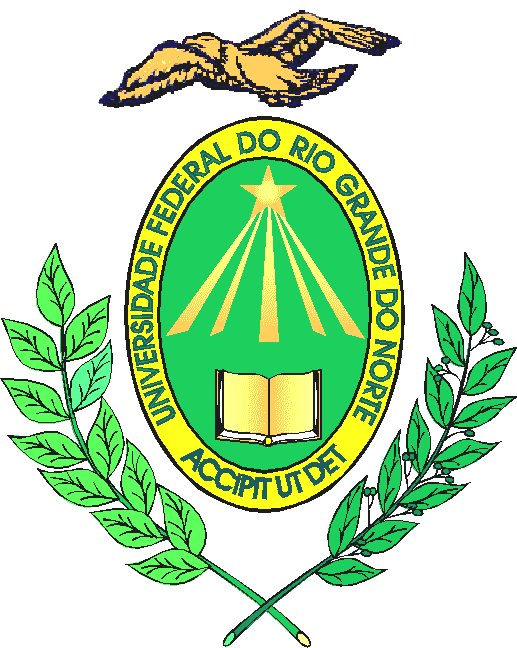 